ПРИМЕРНИ РАЗРАБОТКИ НА УРОЦИПО ИЗОБРАЗИТЕЛНО ИЗКУСТВОСтилизация на изображение/ Изработване на лого /Тема: Помощна тема към урок за Стилизация на изображение.Вид на урока:  Затвърждаване на знания и умения.Цел: Разширяване на знанията на учениците за стилизацията, логото като фирмен и запазен знак.Задачи:1. Образователни – разширяване знанията на учениците за графичния дизайн, 2. Възпитателни – Изграждане на усет към красивото, естетическа оценка за света.3. Корекционни – Съответсвие между име, знак, логотайп. 4. Практически –  Придобиване на художествени и дизайнерски умения. Предварителна подготовка:- Кратка лекция за произход и развитие на логото, като част от дизайна и изкуството.- Даване на инструкции за строеж, структура, хармония между елементите на логото подходящ  текст,  цвят, обем и баланс в елементите; съставяне.-  Различни методи на изработка. Графични програми и начин на работа с тях.Компютър с връзка с интернетПриложението:  Logo Quiz http://logosquiz.net/ОС: Windows 7Процесор: Intel Core i3Памет: 1024 MB паметВидеокарта: -Устройство за съхранение: 200 MB достъпно пространствоИнсталиране на визуална програма  javaИнсталиране на графична програма / Photoshop /- Практическо приложение.Ход на урока:Запознаване на учениците с понятията за художественото и визуално съдържание на логото, като графично изображение. Видовете лога, като  графични (символи или икони) или с придружаващ текст, интегриран като част от логото. Идейно развитие на логото. Нагледно визуализиране на различни интерактивни техники  и графични програми за изработване на лого .Лого дизайнът е важна област на приложение на графичния дизайн. Графичният дизайн на логото е част от продукта, марката или организацията, чрез която се предават определени стойности, които трябва да бъдат ясно и правилно разбрани от потребителите.- За да се разбере значението на логото, като запазена марка и символ се провежда кратка игра с приложението Logo Quiz 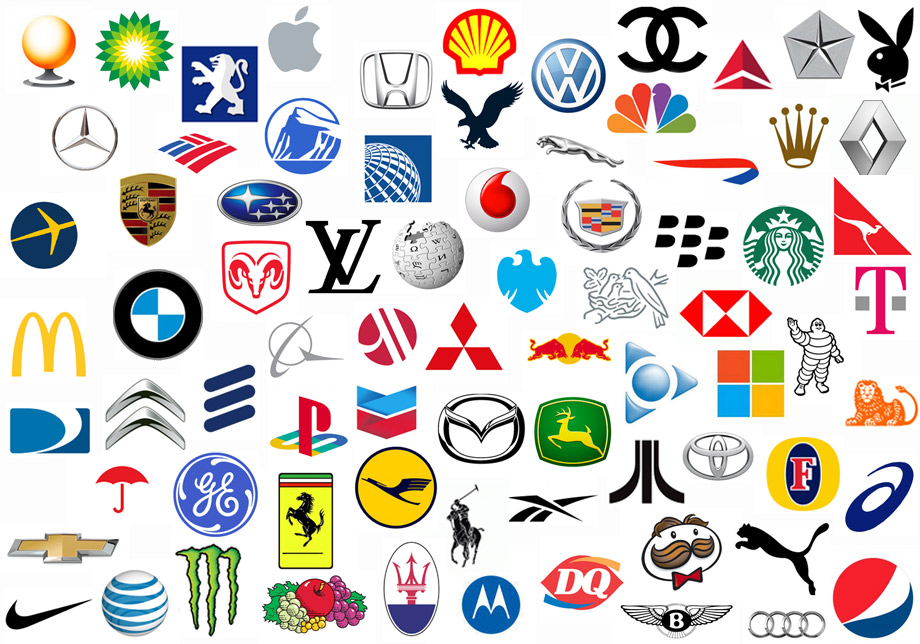 Практическата част от урока е процес на скициране и създаване на 3D Лого проект. На зададена самостоятелно институция или корпурация.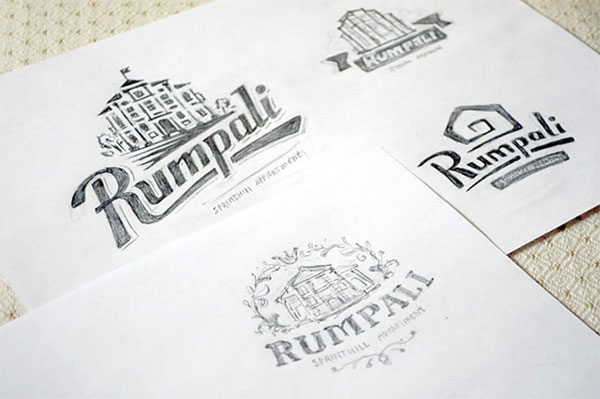 - Изработване на триизмерно лого с помощта на графична програма.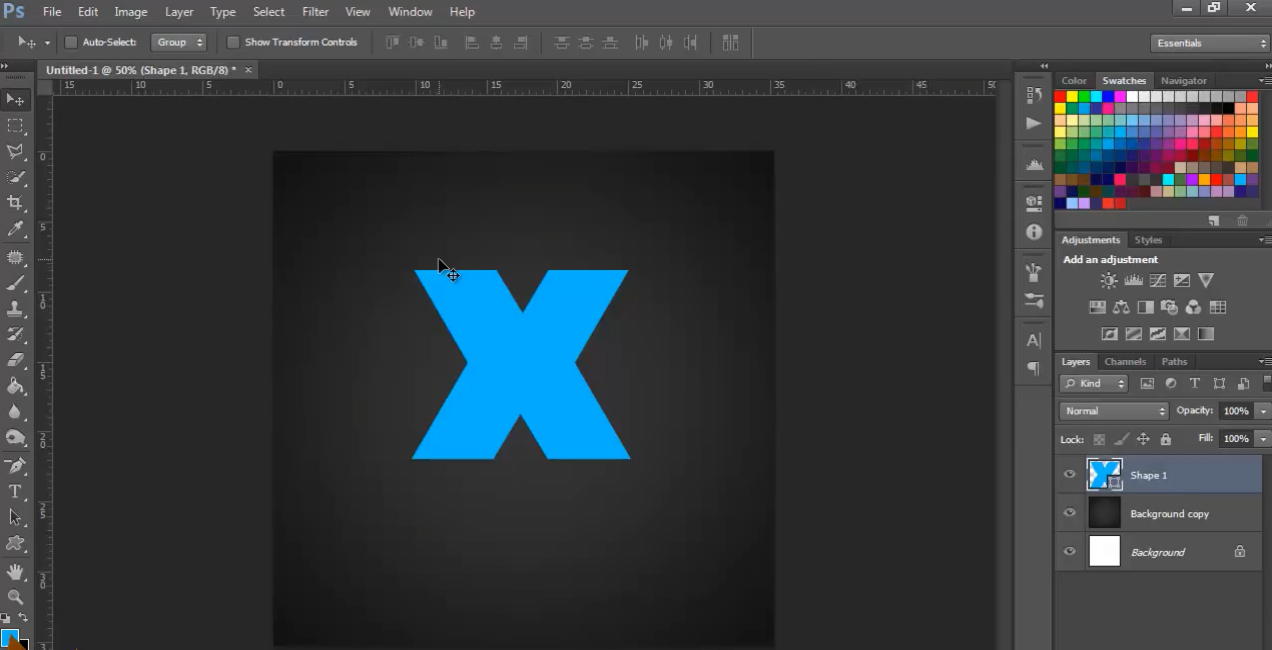 - Поставяне на символ или буква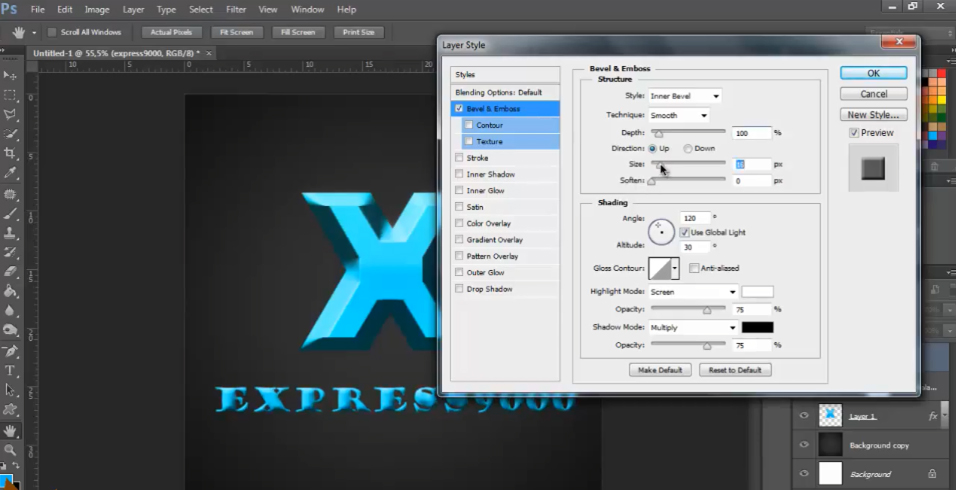 - Прилагане на различни 3D ефекти.Правим анализ на всичко свършено през часа от учениците, разглеждаме получените резултати коментираме значението на получените резултати. Конкретизирам каква е била ползата от нетрадиционната форма на урока по изобразително изкуство и кое е новото, което са научили учениците.Урокът завършва с изказване на впечатленията от него.